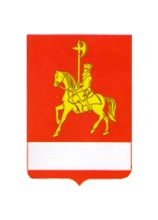 АДМИНИСТРАЦИЯ КАРАТУЗСКОГО РАЙОНАРАСПОРЯЖЕНИЕ27.03.2018                                   с. Каратузское                                           № 85-рОб объявлении с 27 по 29 марта 2018 года днями траура на территории Каратузского района1.В связи трагическими событиями и гибелью людей в пожаре в городе Кемерово, выражая скорбь по погибшим и соболезнуя их родным и близким, руководствуясь ст.22 Устава муниципального образования «Каратузский район» объявить с 27 марта 2018 года по 29 марта 2018 года  днями траура на территории муниципального образования «Каратузский район».2.Рекомендовать учреждениям культуры, образования и иным организациям   воздержаться от проведения увеселительных мероприятий, показа развлекательных программ.3.Опубликовать настоящее распоряжение на официальном сайте администрации Каратузского района в сети интернет karatuzraion.ru.4.Контроль за исполнением настоящего распоряжения оставляю за собой.5.Распоряжение вступает в силу со дня его подписания.И.о. главы района                                                                                  Е.С. Мигла